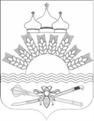                                              РОССИЙСКАЯ ФЕДЕРАЦИЯРОСТОВСКАЯ ОБЛАСТЬТАРАСОВСКИЙ РАЙОНМУНИЦИПАЛЬНОЕ ОБРАЗОВАНИЕ«ДЯЧКИНСКОЕ СЕЛЬСКОЕ ПОСЕЛЕНИЕ»  АДМИНИСТРАЦИЯ ДЯЧКИНСКОГО СЕЛЬСКОГО ПОСЕЛЕНИЯ     ПОСТАНОВЛЕНИЕОб исключении из реестра недвижимого имущества муниципального образования"Дячкинское сельское поселение"Тарасовского района Ростовской области      На основании Областного закона Ростовской области «О внесении изменения в областной закон «О местном самоуправлении в Ростовской области»» №885-ЗС от 20.06.2023г. Акта приема-передачи имущества муниципального образования «Дячкинское сельское поселение» в муниципальную собственность муниципального образования «Тарасовский район» от 26.06.2023г. Администрация Дячкинского сельского поселенияПОСТАНОВЛЯЕТ:     1. Исключить из реестра недвижимого имущества муниципального образования "Дячкинское сельское поселение" Тарасовского района Ростовской области:- котельную с реестровым номером 001/3-00030, расположенную по адресу: Российская Федерация, Ростовская область, Тарасовский муниципальный район, Дячкинское сельское поселение, сл. Дячкино, ул. Мира, зд. 16а;- земельный участок с реестровым номером 001/7-00228, расположенный по адресу: Российская Федерация, Ростовская область, Тарасовский муниципальный район, Дячкинское сельское поселение, сл. Дячкино, ул. Мира, земельный участок 16а.             2.Ведущему специалисту по земельным и имущественным отношениям Бокаревой Т.П. внести изменения в реестр недвижимого имущества муниципального образования "Дячкинское сельское поселение" Тарасовского района Ростовской области.      3. Главному бухгалтеру Казмеровой Е.В. снять с баланса Администрации Дячкинского сельского поселения недвижимое имущество.      4. Контроль за исполнением настоящего постановления оставляю за собой.Глава АдминистрацииДячкинского сельского поселения                                                            Ю.С. Филиппова           26.06.2023г.	                                                                         №  59               сл. Дячкино